1. … – совокупность факторов производственной среды и трудового процесса, оказывающих влияние на работоспособность и здоровье работника. требования охраны трудаусловия трудабезопасные условия трудагигиена труда2. В зависимости от периодичности проведения, целей и объема получаемых знаний инструктажи по охране труда подразделяются на следующие виды: вводный, первичный, повторный, внеплановый и целевойвводный, первичный, проверочный, внеплановый и целевойвводный, первичный, проверочный, повторный, внеплановый и целевойвводный, повторный, проверочный, и целевой3. Первичный (вводный) инструктаж на рабочем месте перед началом производственной деятельности не проводится: со всеми работниками, вновь принятыми в организацию с работниками, выполняющими новую для них работу, командированными со студентами и учащимися, прибывшими на производственное обучение или практику перед выполнением новых видов работ, а также перед изучением каждой новой темы при проведении практических занятий в учебных лабораториях, классах, мастерских, участкахсо всеми работниками с периодичностью каждые полгода4. Какое действие тока проявляется в раздражении внутренних биоэлектрических процессов, протекающих в нормально действующем организме и теснейшим образом связанных с его жизненными функциями?термическое действие токаэлектролитическое действие токабиологическое действие токамеханическое действие тока5. … – это система организационных, гигиенических, санитарных и технических мероприятий и средств, предотвращающих или уменьшающих воздействие на работающих вредных и опасных производственных факторов.производственная санитариягигиена трудагигиенические нормативы условий трудаохрана условий труда6. На какой срок заключается коллективный договор?на срок не более 3 летна срок не более 5 летна срок не более 2 летна срок не более 4 лет
7. На какой срок может быть продлено расследование несчастного случая при необходимости
проведения дополнительной проверки обстоятельств, при которых он произошел?не более чем на 21 деньне более чем на 15 днейне более чем на 7 днейне более чем на 10 дней8. Максимально допустимый груз для женщин при постоянном подъёме и перемещении в течении рабочей смены:5 кг6 кгдо 7 кгдо 10 кг9. О чем работник обязан немедленно известить своего руководителя?о любом несчастном случае или происшествии на рабочем местео нарушении правил охраны труда другими работникамио желании закончить рабочий день в самостоятельно выбранное времяо намерении выполнить сменное задание10. Обеспечение по страхованию от несчастных случаев на производстве и профессиональных заболеваний осуществляется:в виде пособия по временной нетрудоспособности, единовременной страховой выплаты и ежемесячных страховых выплат, а также дополнительных расходов на медицинскую, социальную и профессиональную реабилитацию  пострадавшегов виде денежной компенсации от работодателяв виде предоставления путевки в дом отдыхав виде выделения путевки в туристическое путешествие11. С какой периодичностью работники в возрасте до 21 года, занятые на тяжелых работах и на работах с вредными и (или) опасными условиями труда, должны проходить периодические медицинские осмотры?раз в 2 годаежегоднораз в полгодакаждый квартал12. Сохраняются ли место работы (должность)за работниками, утратившими трудоспособность в связи с несчастным случаем на производстве или профессиональным заболеванием:сохраняется с выплатой пособия по временной нетрудоспособностине сохраняетсяработник подлежит увольнениюработнику оформляют отпуск13. Сокращенная продолжительность рабочего времени составляет для несовершеннолетних работников 16-18 лет:18 часов в неделю24 часа в неделю32 часа в неделю36 часов в неделю14. Постепенное ухудшение состояния здоровья человека в результате длительного воздействия на него вредных производственных факторов — это:травмапроизводственная опасностьпрофессиональное заболеваниеотравление15. Как называют вещества, которые при контакте с организмом человека, в случае нарушения требований безопасности, может привести к профессиональным заболеваниям и отклонений в состоянии здоровья:индикаторныевредныеароматическиеопасные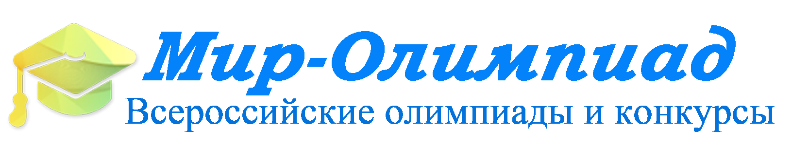 Всероссийская олимпиада по для студентов дисциплине: «Охрана труда»1-5 курс1-5 курс